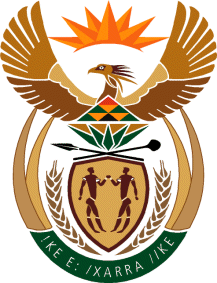 MINISTRY FOR HUMAN SETTLEMENTSREPUBLIC OF SOUTH AFRICANATIONAL ASSEMBLYQUESTION FOR WRITTEN REPLYQUESTION NO.:1316DATE OF PUBLICATION: 19 MAY 2017Mr M S Malatsi (DA) to ask the Minister of Human Settlements:What total amount was underspent by each provincial department of human settlements regarding its allocated budget for the (a) 2014-15, (b) 2015-16 and (c) 2016-17 financial years?		        NW1458EREPLY:(a)	Unspent Funds in 2014/2015 financial year for the Human Settlements Development Grant (HSDG)The total amount of funds available for allocation to Provinces in the 2014/2015 financial year was R17, 374, 021, 000. As at the 31st March 2015, R16, 971,303,000 was spent. A total of R404 million remained unspent by three Provinces.  The Limpopo and Mpumalanga Provinces are the two provinces which requested a rollover on their unspent funds. The National Treasury approved the requested rollovers to the 2015/2016 financial year. Unspent Human Settlement Development Grant funds in the 2015/2016 financial yearFor the 2015/16 financial year, the total available funds for the HSDG was R18, 681,067,000 including a rollover of R372, 392, 000.  An amount of R18, 180, 943, 000 was spent, with an amount of R500, 124, 000 remaining underspent by three Provinces. The Eastern Cape, Limpopo and Northern Cape Provinces requested a roll over for the unspent funds. The National Treasury approved a total of R403 million consisting of R4, 186,000 for Eastern Cape, R394, 842, 000 for Limpopo and R3, 821, 000 for Northern Cape.Unspent funds in the 2016/2017 financial year – HSDGNational Treasury indicated that all the Provinces with unspent funds have requested approval for rollovers. The requests by Provinces are currently being processed by National Treasury.Provinces2014/152014/152014/15ProvincesTotal AvailableExpenditure(a) Total Unspent FundsProvincesR'000R'000R'000Eastern Cape2 392 7182 392 718                              - Free State1 061 7561 061 933-Gauteng4 430 5954 404 618 25 977KwaZulu Natal3 509 0453 510 523-Limpopo 825 043 517 032 308 012Mpumalanga1 327 9601 257 579 70 380Northern Cape 374 832 374 832                             - North West1 517 1361 517 132  4Western Cape1 934 9361 934 936                              - Total17 374 02116 971 303 404 373Provinces2015/162015/162015/162015/162015/16ProvincesVoted FundsApproved RolloverTotal Available FundsExpenditure(b) Total Unspent FundsProvincesR'000R'000R'000R'000R'000Eastern Cape1 962 372-2 462 3722 458 180 4 192Free State1 057 284-1 057 2841 057 237  47Gauteng4 979 844-4 071 4674 048 079 23 388KwaZulu Natal3 235 475-3 543 8523 543 852                  - Limpopo1 283 877308 0121 591 8891 123 299 468 590Mpumalanga1 265 16270 3801 335 5421 335 486  56Northern Cape 380 408- 480 408 476 559 3 849North West2 063 131-2 163 1312 163 129  2Western Cape1 975 122-1 975 1221 975 122                  - Total18 202 675378 39218 681 06718 180 943 500 124Provinces2016/17 2016/17 2016/17 2016/17 2016/17 ProvincesVoted FundsApproved RolloverTotal Available FundsExpenditure(c) Total Unspent FundsProvincesR'000R'000R'000R'000R'000Eastern Cape1 991 457 4 1861 995 6431 995 643                  - Free State1 098 411                 - 1 098 4111 098 317  94Gauteng5 022 669                 - 5 022 6694 978 964 43 705KwaZulu Natal3 124 702                 - 3 124 7023 123 330 1 372Limpopo1 208 370 394 8421 603 2121 517 376 85 836Mpumalanga1 314 645                 - 1 314 6451 302 757 11 888Northern Cape 371 109 3 821 374 930 368 127 6 803North West2 151 817                 - 2 151 8171 951 247 200 570Western Cape2 000 811                 - 2 000 8112 000 811                 - Total18 283 991 402 84918 686 84018 336 572 350 268